LI: To divide given numbers by 100.I will be successful if:Draw a place value grid to help you model how to divide by 100.1. 1300 ÷ 100 =2. 2600 ÷ 100 =3. 1700 ÷ 100 =4. 2500 ÷ 100 =5. 7200 ÷ 100 =6. 19800 ÷ 100 =7. 16500 ÷ 100 =8. 9700 ÷ 100 =Challenge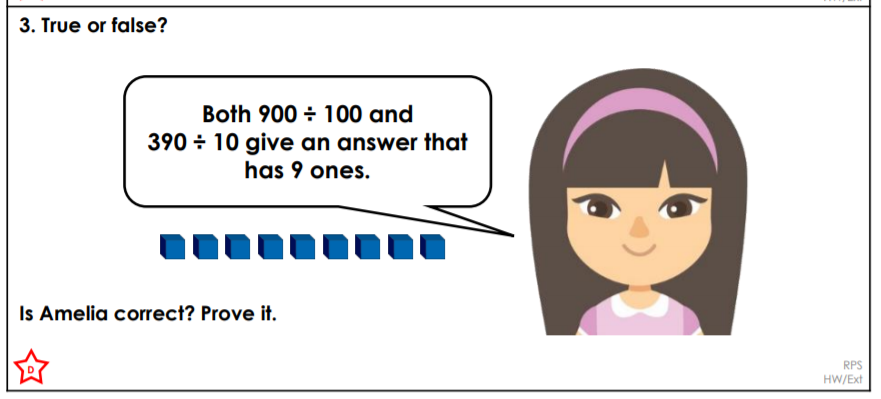 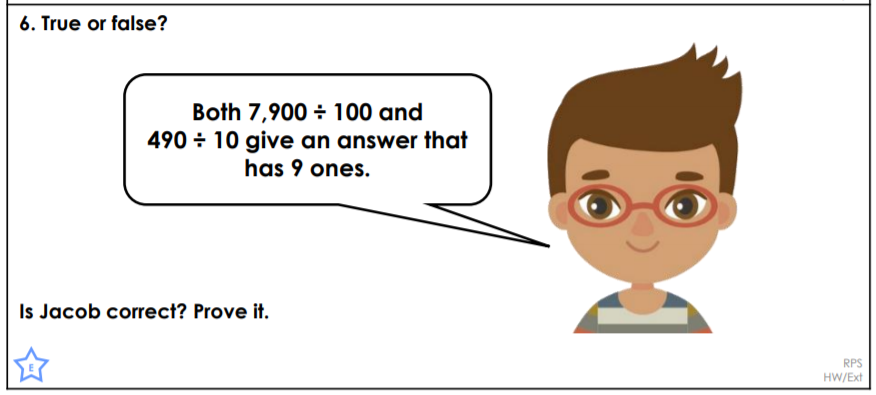 I can use a place value grid. I can write the digits in the correct column.I can move everything two places to the right and take the two zeros off. 